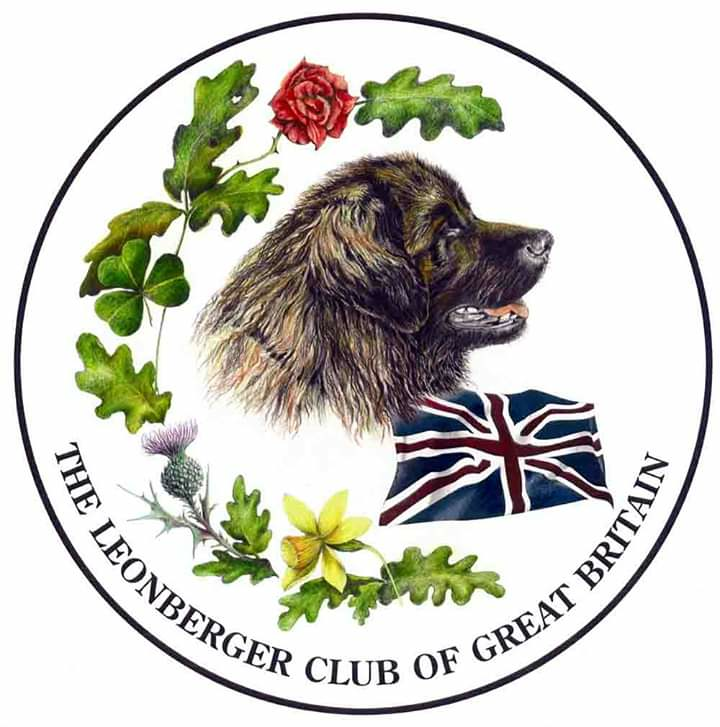 LCGB RESCUE & WELFAREDETAILS OF LEONBERGERFILE REF NO:							DATE & TIME:-OWNERS NAME:-ADDRESS:-CONTACT NUMBER:-PET NAME............................................REGISTERED NAME..............................................SEX........................................................DOB........................................................................MICROCHIPPED.......................Y/N..............NUMBER........................................................NAME OF BREEDER (if known)............................................................................................IS THE BREEDER AWARE OF NEED TO REHOME?........................................................CONTACT DETAILS OF CURRENT VET..........................................................................................................................................................................................................................REASON FOR REHOME.................................................................................................................................................................................................................................................................................................................................................................................................HISTORY OF DOGHOW LONG HAVE YOU OWNED THE DOG?....................................................................IS THE DOG HOUSETRAINED?.........................................................................................WHERE DOES THE DOG SPEND MOST OF HIS TIME.?..............................................................................................................................................................................................DOES THE DOG LIVE WITH CHILDREN?.........................................................................DOES THE DOG LIVE WITH OTHER ANIMALS?.............................................................WHAT DOES THE DOG EAT?..........................................................................................HOW OFTEN IS THE DOG FED?.....................................................................................HOW OFTEN IS THE DOG USUALLY EXERCISED?......................................................MEDICAL HISTORYNEUTERED/SPAYED?......................Y/N................WHEN?............................................................INNOCULATED? ...............Y/N...............VACCINATION CARD INCLUDED?..........Y/NWORMED?.........................Y/N............... DATE LAST WORMED?..................................FLEA TREATMENT?............Y/N...............DATE LAST TREATED?.................................REGULAR MEDICATION?...Y/N...............DETAILS......................................................................................................................................................................................................ANY OTHER HEALTH ISSUES?....................................................................................................................................................................................................................................................................................................................................................................................................................................................................................................................................TRAINING AND TEMPERAMENTDOES THE DOG KNOW BASIC COMMANDS ? sit, stay, down ....................Y/NDOES THE DOG WALK TO HEEL...................................................................Y/NDOES THE DOG RECALL?..............................................................................Y/NDOES THE DOG WALK ON A COLLAR AND LEAD?......................................Y/NWhat sort of collar? ............................................................IS THE DOG HOUSETRAINED?......................................................................Y/NIS THE DOG SOCIABLE WITH STRANGERS?...............................................Y/NIS THE DOG SOCIABLE WITH OTHER DOGS?.............................................Y/NIS THE DOG SOCIABLE WITH OTHER SMALL MAMMALS eg CATS?..............Y/NHAS THE DOG EVER COME INTO CONTACT WITH LIVESTOCK?...................Y/NIf yes, please give further info here:DOES THE DOG HAVE SEPARATION ANXIETY?...............................................Y/NDOES THE DOG HAVE ANY UNSOCIABLE HABITS?.........................................Y/NIf yes, please describe:DOES THE DOG HAVE ANY PHOBIAS?..............................................................Y/NIf yes, please describe:ADDITIONAL INFORMATIONIS THERE ANYTHING ELSE THAT YOU CAN TELL US ABOUT THE DOG THAT WILL HELP WITH THE REHOME PROCESS? THE MORE INFORMATION WE ARE PROVIDED WITH WE CAN MATCH YOUR DOG UP WITH A SUITABLE HOME.SIGNED........................................................................DATE..............................................COMPLETED FORM TO BE RETURNED TO: LCGB Rescue & Welfarec/o 30 Newstead RdStoke on Trent, StaffsST2 8HX